09/2023לכבודמנהלי קונסרבטוריונים מנהלי האקדמיותרכזי מגמות מוסיקהמורים לפסנתר
שלום וברכה,
שמחים ונרגשים להכריז על פתיחת ההרשמה לתחרות הארצית לפסנתרנים צעירים באשדוד. מזמינים אתכם לקחת חלק ב 'פסנתר לתמיד' מס' 15. התחרות תתקיים בימי חג החנוכה במונארט מרכז תרבות, בקונסרבטוריון העירוני 'אקדמא' אשדוד, בין התאריכים 7-12/12/2023.טקס הכרזת הזוכים ,חלוקת הפרסים וקונצרט חגיגי יתקיים ביום חמישי 14.12.2023 בשעה 18:00 באולם המופעים במונארט מרכז תרבות.
רפרטואר: תכנית חופשית על פי בחירת המשתתפים וכן, חובה לבצע יצירה שלמה או חלק ממנה בסגנון בארוק או קלאסי.קבוצה 1 (גילאי 6-11) כ 10-15 דקות   (אין יצירת חובה)קבוצה 2 (גילאי 12-15) כ 15-20 דקותקבוצה 3 (גילאי 16-18) כ 20-25 דקותקבוצה 4 (גילאי 19-28) – שימו לב: התחרות בקבוצת גילאי 19-28 תערך בשלושה שלבים.בשלב 1 – תכנית לפסנתר סולו עד 15 דקות (אין יצירת חובה)בשלב 2 – עולים כחצי מהמשתתפים אשר ינגנו פרק אחד מתוך קונצ'רטו לפסנתר ותזמורת בליווי פסנתר.בשלב 3 – עולים שלושה פסנתרנים אשר ינגנו קונצ'רטו שלם לפסנתר ותזמורת בליווי פסנתר.התחרות מעניקה לזוכים פרסים כספיים בסך 103,000 ₪ בנוסף :10,000 ₪ מלגה מטעם מפעל אדמה לפסנתרן מצטיין מקונסרבטוריון 'אקדמא' אשדוד3,000 ₪ מלגה מטעם קרן אשדוד לפסנתרן מצטיין תושב העיר אשדודתקנון התחרות הארצית – פסנתר לתמיד 2023רשאים להשתתף בפסנתרנים בעלי אזרחות ישראלית ובגילאי 6-28 אשר נרשמו ושילמו דמי רישום.המתחרים חייבים לבצע את תכניותיהם בעל פה.השופטים רשאים להפסיק נגינת מתחרה גם לפני תום הזמן המוקצב.שופט שאחד או יותר מתלמידיו משתתף בתחרות לא ייקח חלק בשיפוט אותו פסנתרן.החלטות השופטים סופיות ואינן ניתנות לערעור.הזוכה בפרס הראשון לא יוכל להשתתף בתחרויות הבאות, אלא אם כן ישתתף בקבוצת גיל גבוהה יותר.צוות השופטים רשאי להחליט על שינוי בסכומי הפרסים.הרשמה:עלות ההשתתפות בתחרות 200 ₪ למתחרה, בכל קבוצת גיל. התשלום בכרטיס אשראי בלבד בטלפון  08-8545135/9 או דרך האתר: https://bit.ly/44L7XgRלינק לאתר: https://www.ironit.org.il/page.php?type=events&gr=3027&m=92&ht=#navbarיש למלא טופס רישום (לטפסים: https://bit.ly/44L7XgR) ולצרף צילום ת.ז ושתי המלצות: המלצת המורה לפסנתר והמלצת מנהל/ת המוסד או מנהל/ת מחלקת פסנתר במוסד הלימוד ולשלוח במייל psanterletamid@gmail.com .מועד אחרון להרשמה 22.11.2023לא יוחזרו דמי הרשמה במקרה של ביטול השתתפות אלא אם כן יוכרז מצב חירום / סגר.הזוכים בפרס הראשון בתחרות "פסנתר לתמיד" לא יוכלו להשתתף בתחרויות הבאות אלא אם כן ישתתפו בקבוצת גיל גבוהה יותר.לפרטים נוספים: 
הקונסרבטוריון העירוני 'אקדמא' דרך ארץ 8, אשדוד טלפון 08-8545135/9 דוא"ל psanterletamid@gmail.com  
בפייסבוק: תחרות ארצית לפסנתרנים צעירים. https://www.akadma.co.il/blank-22או סרקו: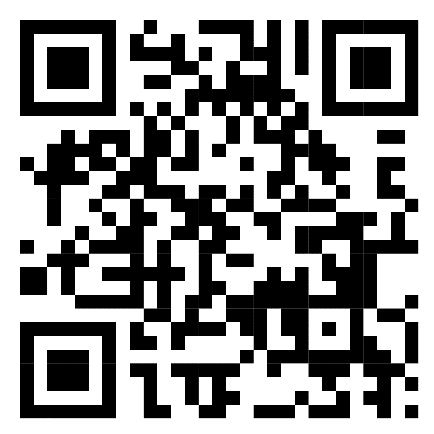 גילפרס ראשוןפרס שניפרס שלישיפרס עידודסה"כ19-2820,000 ₪ 7,000 ₪ 4,000 ₪ 3X2,000 ₪ 37,000 ₪ 16-188,000 ₪ 6,000 ₪ 4,000 ₪ 6X800 ₪ 22,800 ₪ 12-156,000 ₪ 4,000 ₪ 2,000 ₪ 11X700 ₪ 19,700 ₪ 6-113,000 ₪ 1,500 ₪ 1,000 ₪ 10X500 ₪ 10,500 ₪ סה"כ 90,000 ₪ 